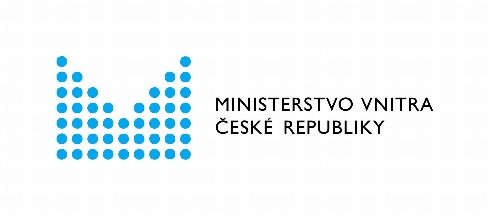 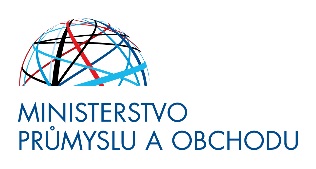 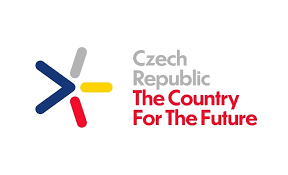 Confirmation for staff membersof critical infrastructure, critical information infrastructureand other and related energy infrastructure(within the meaning of Act No. 240/2000 Coll., on Crisis Management  and Act No. 181/2014 Coll., on Cybernetic Security)This is to confirm that the person belowFirst name and surname:Date of birth:Place of residence: performs activities ensuring the operation, maintenance, repairs and commissioning of critical infrastructure, critical information infrastructure, the functional disruption of which would have a severe impact on the security of the state, provision of basic needs of life of citizens or economy of the state.For an entity/company/authority/organisation of critical infrastructure (Name):Venue …………………… date ………………………………………………..…………..								seal of company/authority/organisation							          signature of a contact security employee